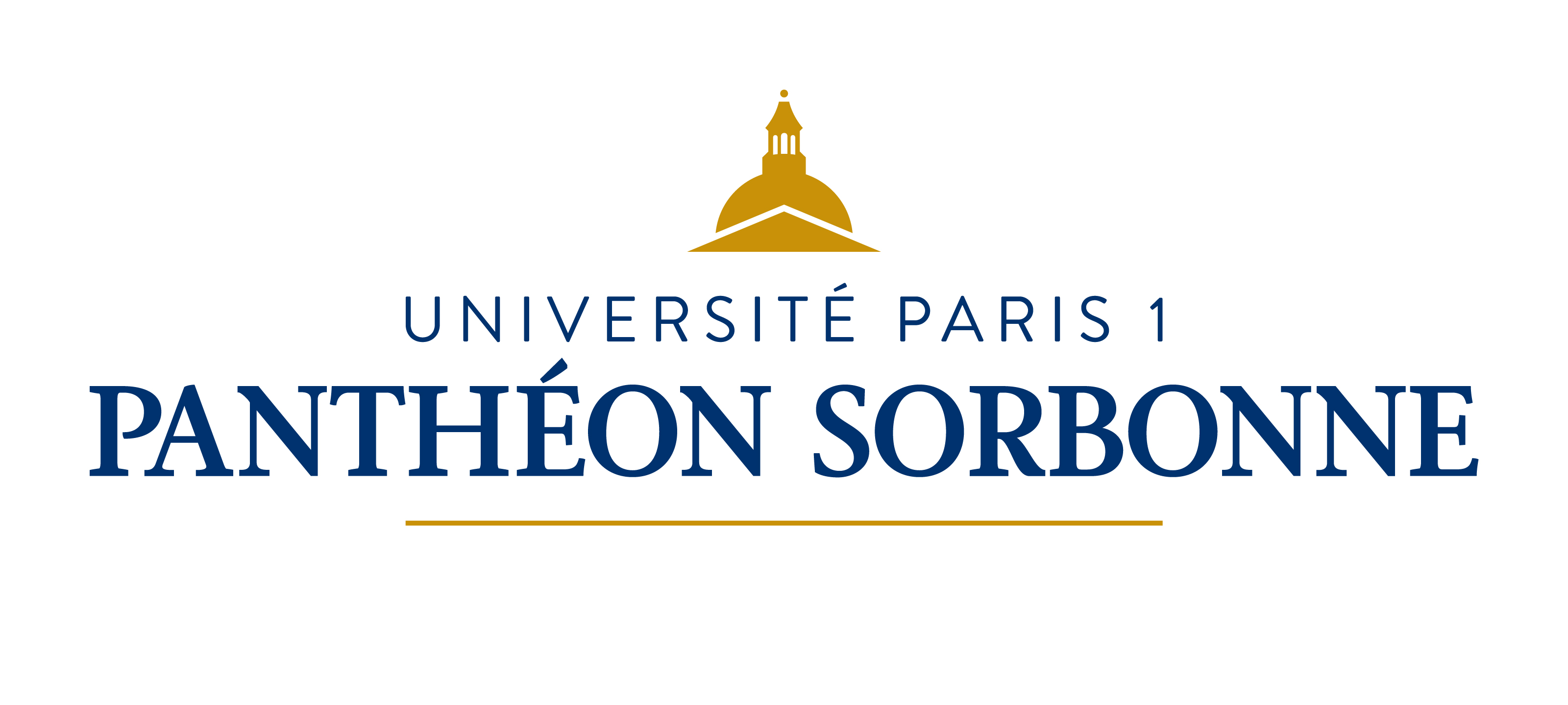 BibliothÈque Lavisse – SUJET DE colle -2022Accès : 17, rue de la Sorbonne 75005 Paris, escalier C, 3e étageContact : Bibliotheque.lavisse@univ-paris1.fr  / 01 40 46 28 53Horaires : 9h-18h30, à partir du lundi 7 mars 9h-19hEn ligne : onglet CAPES / Agrégation, présentation des colles et formulaire de dépôthttps://bibliotheques.pantheonsorbonne.fr/liste-bibliotheques/bibliotheque-lavisseMerci de compléter ou souligner les propositions qui vous concernent.Université : Université Paris 1 Panthéon Sorbonne / Sorbonne Université / Université de ParisEnseignant-e : Étudiant-e :Jour :Heure de tirage :                                                 Heure de passage :Salle :Épreuve :  CAPES   /  Agrégation   →   Programme  /  Hors programmePériode :  Ancienne  /  Médiévale  /  Moderne  /  ContemporaineSi vous ne souhaitez pas que le(s) document(s) accompagnant votre sujet soit communiqué(s) à d’autres étudiants, merci de l’indiquer ci-dessous :Sujet (merci de joindre le document si nécessaire) :